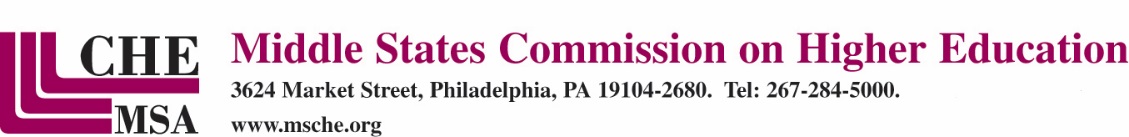 Mid-Point Peer ReviewEvaluator ReportName of Institution:	  Date:			Responses provided below should include sufficient analysis to support conclusions and be sufficiently detailed to enable the Commission to conduct an informed, complete review.Section A: Analysis of Responses to RecommendationsEvaluators should review the “Existing Recommendations” in the Institution Portal.1. Was the institution required to provide responses to recommendations in conjunction with the AIU in preparation for the Mid-Point Peer Review? Yes No 	If “No”, skip the remainder of this section.2. For each recommendation, provide a:Brief summary of the response(s) provided by the institution.Concise evaluation of appropriate progress made on each recommendation.Complete the section of the Institution Portal on ‘Existing Recommendations.If the institution appears to be making appropriate progress for the recommendation, then select “Complete” from the drop-down.If the institution does not appear to be making appropriate progress on the recommendation, then select “Continue” from the drop-down. Section B: Analysis of Trends in Student Achievement IndicatorsBased on a review of the data provided in the MPPR Data Report, Institutional Comments, and/or additional uploads (artifacts or alternative measures) provided in the AIU:Succinct summary of the trends:	Feedback to the institution:	 Overall Level of ConcernNo/Minimal ConcernModerate ConcernSerious ConcernRecommendations (only in cases where there are moderate or serious concerns)No recommendationsRecommendations for areas of concern:Is the link to the institution’s student achievement webpage operational?		Yes 	   No Did the institution provide alternative student achievement indicators other than graduation rates and financial aid (e.g., default and repayment rates) provided in the MPPR Data Report?  		Yes 	   No Is the student achievement information provided in the link reasonably valid and accurate in light of the data, including that from IPEDS?Yes 	   No Section C: Analysis of Trends in Viability and Capacity Indicators (Enrollment)Based on a review of the data provided in the MPPR Data Report and Institutional Comments and/or additional uploads (artifacts or alternative measures) provided in the AIU:1. Succinct summary of the trends:2. Feedback for the institution:3. Overall Level of ConcernNo/Minimal ConcernModerate ConcernSerious Concern4. Recommendations (only in cases where there are moderate or serious concerns)No recommendationsRecommendations for areas of concern:Section D: Analysis of Trends in Financial IndicatorsBased on a review of the data provided in the MPPR Data Report and Institutional Comments and/or additional uploads (artifacts or alternative measures) provided in the AIU:1. Succinct summary of the trends:2. Feedback for the institution:3. Overall Level of ConcernNo/Minimal ConcernModerate ConcernSerious Concern4. Recommendations (only in cases where there are moderate or serious concerns)No recommendationsRecommendations for areas of concern: